 PENGARUH AUDIT TENURE DAN UKURAN KAP TERHADAP KUALITAS AUDIT PADA PERUSAHAAN ASURANSI YANG TERDAFTAR DI BURSA EFEK INDONESIA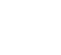 SKRIPSI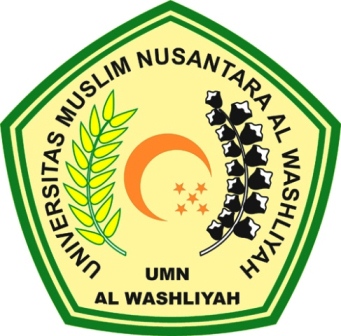 Oleh :SHOLAHAFIFAH BR BAGARIANG NPM. 173214044PROGRAM STUDI AKUNTANSIFAKULTAS EKONOMIUNIVERSITAS MUSLIM NUSANTARA AL WASHLIYAHMEDAN2021